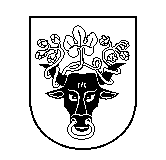 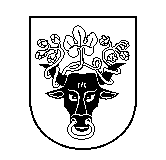 Pasvalio rajono savivaldybės TarybOSPosėdis įvyko 2020 m. rugsėjo 22 d. 13.00–15.00 val.Posėdžio pirmininkė – komiteto pirmininkė Nijolė Matulienė, nuo 14.22 val. – komiteto pirmininkės pavaduotoja Regina Mitrienė.Posėdžio sekretorė – Savivaldybės mero padėjėja Milda Jarašūnienė.Dalyvavo: Gediminas Andrašūnas, Antanas Sudavičius, Regina Mitrienė, Rimas Želvys, Stanislovas Kiudis.Savivaldybės meras Gintautas Gegužinskas, Savivaldybės administracijos direktoriaus pavaduotojas Paulius Petkevičius, Tarybos sekretorė Edita Aleksandravičienė, Savivaldybės kontrolierė Rima Juodokienė, Finansų skyriaus vedėja Dalė Petrėnienė, Švietimo ir sporto skyriaus vedėjas dr. Gvidas Vilys, Socialinės paramos ir sveikatos skyriaus vyriausioji specialistė (Savivaldybės gydytoja) Dalia Vasiliūnienė, Socialinės paramos ir sveikatos skyriaus vyriausioji specialistė Danguolė Brazdžionienė, Socialinės paramos ir sveikatos skyriaus vyriausioji specialistė Nijolė Grincevičienė, Starteginio planavimo ir investicijų skyriaus vyriausioji specialistė Apolonija Lindienė, Strateginio planavimo ir investicijų skyriaus vyriausioji specialistė Virginija Antanavičienė, Bendrojo skyriaus vyresnioji specialistė Dalia Grigaravičienė, Pasvalio krašto muziejaus direktorė Vitutė Povilionienė, Socialinės paramos ir sveikatos skyriaus specialistė (nedirbančių asmenų atvejo vadybininkė) Daiva Mažuknienė, VšĮ Socialinės iniciatyvos direktorė Viktorija Gaspariūnaitė, VšĮ Socialinės iniciatyvos jaunimo darbuotojas Žygimantas Matulas, VšĮ Socialinės iniciatyvos jaunimo darbuotoja Greta Garalevičiūtė.Nedalyvavo: Komitete dalyvauja visi komiteto nariai – kvorumas yra.DARBOTVARKĖ: 1. Svarstyti parengtus sprendimo projektus:1.1. Dėl Pasvalio rajono savivaldybės tarybos 2014 m. lapkričio 27 d. sprendimo Nr. T1-231 „Dėl vietinės rinkliavos už leidimą įrengti išorinę reklamą Pasvalio rajono savivaldybės teritorijoje nuostatų patvirtinimo“ pakeitimo (T-164).1.2. Dėl Pasvalio rajono savivaldybės tarybos 2010 m. birželio 23  d. sprendimo Nr. T1-153 „Dėl vietinės rinkliavos, nustatytos už leidimo išdavimą atlikti kasinėjimo darbus Pasvalio rajono savivaldybės viešojo naudojimo teritorijoje, atitverti ją ar jos dalį arba apriboti eismą joje, nuostatų patvirtinimo“ pakeitimo (T-171).1.3. Dėl Pasvalio rajono savivaldybės tarybos 2010 m. gegužės 26 d. sprendimo Nr. T1-127 „Dėl prekybos ir paslaugų teikimo Pasvalio rajono savivaldybės viešosiose vietose tvarkos aprašo  patvirtinimo“ pakeitimo (T-176).1.4. Dėl Pasvalio rajono savivaldybės tarybos 2010 m. balandžio 28 d. sprendimo Nr. T1-114 „Dėl renginių organizavimo Pasvalio rajono savivaldybės viešosiose vietose tvarkos patvirtinimo“ pakeitimo (T-162).1.5. Dėl Pasvalio rajono savivaldybės tarybos 2011 m. kovo 30 d. sprendimo Nr. T1-58 „Dėl nekilnojamojo turto mokesčio lengvatų teikimo tvarkos aprašo patvirtinimo“ pakeitimo (T-193).1.6. Dėl valstybinės žemės nuomos mokesčių lengvatų (T-192).1.7. Dėl Pasvalio rajono savivaldybės tarybos 2020 m. vasario 26 d. sprendimo Nr. T1-28 „Dėl Pasvalio rajono savivaldybės 2020 metų biudžeto patvirtinimo“ pakeitimo (T-194).1.8. Dėl nekilnojamojo turto mokesčio lengvatų (T-190).1.9. Dėl patalpų nuomos mokesčių lengvatų (T-191).1.10. Dėl Pasvalio rajono savivaldybės tarybos 2020 m. balandžio 6 d. sprendimo Nr. T1-49 ,,Dėl ikimokyklinio ir priešmokyklinio ugdymo grupių bei klasių komplektų ir mokinių skaičiaus 2020–2021 mokslo metais Pasvalio rajono savivaldybės mokyklose nustatymo“ pakeitimo (T-180).1.11. Dėl Pasvalio Petro Vileišio gimnazijai didžiausio leistino pareigybių (etatų) skaičiaus patvirtinimo (T-167).1.12. Dėl Pasvalio r. Joniškėlio Gabrielės Petkevičaitės-Bitės gimnazijai didžiausio leistino pareigybių (etatų) skaičiaus patvirtinimo (T-172).1.13. Dėl Pasvalio r. Vaškų gimnazijai didžiausio leistino pareigybių (etatų) skaičiaus patvirtinimo (T-173).1.14. Dėl Pasvalio r. Pumpėnų gimnazijai didžiausio leistino pareigybių (etatų) skaičiaus patvirtinimo (T-168).1.15. Dėl Pasvalio Lėvens pagrindinei mokyklai didžiausio leistino pareigybių (etatų) skaičiaus patvirtinimo (T-175).1.16. Dėl Pasvalio r. Saločių Antano Poškos pagrindinei mokyklai didžiausio leistino pareigybių (etatų) skaičiaus patvirtinimo (T-166).1.17. Dėl Pasvalio r. Krinčino Antano Vienažindžio pagrindinei mokyklai didžiausio leistino pareigybių (etatų) skaičiaus patvirtinimo (T-169).1.18. Dėl Pasvalio ,,Riešuto“ mokyklai didžiausio leistino pareigybių (etatų) skaičiaus patvirtinimo (T-170).1.19. Dėl Pasvalio lopšeliui-darželiui „Eglutė“ didžiausio leistino pareigybių (etatų) skaičiaus patvirtinimo (T-186).1.20. Dėl Pasvalio rajono savivaldybės tarybos 2017 m. rugsėjo 27 d. sprendimo Nr. T1-192 „Dėl Pasvalio lopšelio-darželio „Eglutė“ nuostatų patvirtinimo“ pakeitimo (T-181).1.21. Dėl Pasvalio rajono savivaldybės tarybos 2017 m. birželio 20 d. sprendimo Nr. T1-141 ,,Dėl Pasvalio Petro Vileišio gimnazijos nuostatų patvirtinimo“ pakeitimo (T-177).1.22. Dėl Pasvalio rajono savivaldybės tarybos 2017 m. birželio 20 d. sprendimo Nr. T1-160 ,,Dėl Pasvalio Svalios progimnazijos nuostatų patvirtinimo“ pakeitimo (T-174).1.23. Dėl kūno kultūros ir sporto plėtotės Pasvalio rajone strateginio veiklos plano kriterijų nustatymo (T-184).1.24. Dėl Pasvalio rajono savivaldybės priklausomybę sukeliančių medžiagų (narkotikų, alkoholio, tabako ir kitų) vartojimo mažinimo ir prevencijos 2020–2022 metų programos ir šios programos įgyvendinimo 2020 metų priemonių plano patvirtinimo (T-188).1.25. Dėl pritarimo projektui „Adaptuoto ir išplėsto jaunimui palankių sveikatos priežiūros paslaugų (JPSPP) teikimo modelio įdiegimas Pasvalio rajono, Joniškio rajono ir Palangos miesto savivaldybėse“ (T-189).1.26. Dėl Pasvalio rajono savivaldybės tarybos 2018 m. rugpjūčio 28 d. sprendimo Nr. T1-163 „Dėl Pasvalio rajono savivaldybės darbo su šeimomis, taikant atvejo vadybą, tvarkos aprašo patvirtinimo“ pakeitimo (T-163).1.27. Dėl Pasvalio rajono savivaldybės tarybos 2018 m. rugsėjo 26 d. sprendimo T1-204 „Dėl piniginės socialinės paramos ir išmokų vaikams teikimo bendrai gyvenantiems ar vieniems gyvenantiems asmenims, patiriantiems socialinę riziką, tvarkos aprašo patvirtinimo“ pakeitimo (T-185).1.28. Dėl Pasvalio rajono savivaldybės tarybos 2015 m. vasario 19 d. sprendimo Nr. T1-12 ,,Dėl piniginės socialinės paramos nepasiturintiems gyventojams teikimo Pasvalio rajono savivaldybėje tvarkos aprašo patvirtinimo“ pakeitimo (T-187).1.29. Dėl Pasvalio rajono savivaldybės tarybos 2020 m. vasario 26 d. sprendimo Nr.T1-36 „Dėl Pasvalio rajono savivaldybės aplinkos apsaugos rėmimo specialiosios programos 2020 metų planuojamų priemonių sąmatos patvirtinimo“ pakeitimo (T-183).1.30. Dėl mokyklinio autobuso perdavimo pagal panaudos sutartį (T-178).1.31. Dėl Pasvalio rajono savivaldybės turto perdavimo pagal turto patikėjimo sutartį uždarajai akcinei bendrovei „Pasvalio autobusų parkas“ (T-165).1.32. Dėl negyvenamųjų patalpų nuomos (T-179).1.33. Dėl nekilnojamojo daikto pirkimo Pasvalio rajono savivaldybės nuosavybėn (T-182).1.34. Dėl Pasvalio krašto muziejaus didžiausio leistino pareigybių (etatų) skaičiaus patvirtinimo (T-195).2. Dėl VšĮ Socialinės iniciatyvos kreipimosi „Dėl mobilaus darbo vykdymo“.1.1. SVARSTYTA. Pasvalio rajono savivaldybės tarybos 2014 m. lapkričio 27 d. sprendimo Nr. T1-231 „Dėl vietinės rinkliavos už leidimą įrengti išorinę reklamą Pasvalio rajono savivaldybės teritorijoje nuostatų patvirtinimo“ pakeitimas.1.2. SVARSTYTA. Pasvalio rajono savivaldybės tarybos 2010 m. birželio 23  d. sprendimo Nr. T1-153 „Dėl vietinės rinkliavos, nustatytos už leidimo išdavimą atlikti kasinėjimo darbus Pasvalio rajono savivaldybės viešojo naudojimo teritorijoje, atitverti ją ar jos dalį arba apriboti eismą joje, nuostatų patvirtinimo“ pakeitimas.1.3. SVARSTYTA. Pasvalio rajono savivaldybės tarybos 2010 m. gegužės 26 d. sprendimo Nr. T1-127 „Dėl prekybos ir paslaugų teikimo Pasvalio rajono savivaldybės viešosiose vietose tvarkos aprašo  patvirtinimo“ pakeitimas.1.4. SVARSTYTA. Pasvalio rajono savivaldybės tarybos 2010 m. balandžio 28 d. sprendimo Nr. T1-114 „Dėl renginių organizavimo Pasvalio rajono savivaldybės viešosiose vietose tvarkos patvirtinimo“ pakeitimas.Pranešėja – Finansų skyriaus vedėja D. Petrėnienė. Ji pristatė sprendimo projektus.Posėdžio pirmininkė N. Matulienė pateikė klausimą dėl reklamos rūšies.Pranešėja D. Petrėnienė, Savivaldybės meras G. Gegužinskas atsakė į pateiktą klausimą.NUSPRĘSTA. Klausimus siūloma svarstyti.1.5. SVARSTYTA. Pasvalio rajono savivaldybės tarybos 2011 m. kovo 30 d. sprendimo Nr. T1-58 „Dėl nekilnojamojo turto mokesčio lengvatų teikimo tvarkos aprašo patvirtinimo“ pakeitimo.Pranešėja – Finansų skyriaus vedėja D. Petrėnienė. Ji pristatė sprendimo projektą.Pranešėją papildė Savivaldybės meras G. Gegužinskas.Komiteto narė R. Mitrienė pateikė klausimą dėl atvejų, kai įmonės rėmė viešąsias įstaigas.Savivaldybės meras G. Gegužinskas atsakė į pateiktą klausimą.NUSPRĘSTA. Siūloma svarstyti.1.6. SVARSTYTA. Valstybinės žemės nuomos mokesčių lengvatos.1.8. SVARSTYTA. Nekilnojamojo turto mokesčio lengvatos.1.9. SVARSTYTA. Patalpų nuomos mokesčių lengvatos.Pranešėja – Finansų skyriaus vedėja D. Petrėnienė. Ji pristatė sprendimo projektus.Komiteto narė R. Mitrienė pateikė klausimą, ar visi gauti prašymai Komisijos, kuri sudaryta Pasvalio rajono savivaldybės administracijos direktoriaus įsakymu (toliau – Komisija) buvo patenkinti.Pranešėja D. Petrėnienė atsakė į pateiktą klausimą ir kalbėjo apie Komisijos siūlymus.NUSPRĘSTA. Siūloma svarstyti.1.7. SVARSTYTA. Pasvalio rajono savivaldybės tarybos 2020 m. vasario 26 d. sprendimo Nr. T1-28 „Dėl Pasvalio rajono savivaldybės 2020 metų biudžeto patvirtinimo“ pakeitimas.Pranešėja – Finansų skyriaus vedėja D. Petrėnienė. Ji pristatė sprendimo projektą.Nuo 13.20 val. komiteto posėdyje dalyvauja R. Želvys.Posėdžio pirmininkė N. Matulienė ir komisijos narė R. Mitrienė klausė, kam bus naudojami planuoti įsigyti 7 automobiliai.Pranešėja D. Petrėnienė atsakė į pateiktą klausimą, kalbėjo, kad apie planuojamų automobilių naudojimą dirbant su šeimomis, kurios patiria socialinę riziką.Apie finansinį paskirstymą, darbą su šeimomis, kurios patiria socialinę riziką, pasisakė komiteto narė R. Mitrienė, pranešėja D. Petrėnienė, posėdžio pirmininkė N. Matulienė.NUSPRĘSTA. Siūloma klausimą svarstyti, iš principo sprendimo projektui pritariama.Į komiteto posėdį pristatyti savo darbą, vykdomas funkcijas kviečiama Socialinės paramos ir sveikatos skyriaus specialistė (nedirbančių asmenų atvejo vadybininkė) D. Mažuknienė.1.10. SVARSTYTA. Pasvalio rajono savivaldybės tarybos 2020 m. balandžio 6 d. sprendimo Nr. T1-49 ,,Dėl ikimokyklinio ir priešmokyklinio ugdymo grupių bei klasių komplektų ir mokinių skaičiaus 2020–2021 mokslo metais Pasvalio rajono savivaldybės mokyklose nustatymo“ pakeitimas.Pranešėjas – Švietimo ir sporto skyriaus vedėjas dr. G. Vilys. Jis pristatė sprendimo projektą.Posėdžio pirmininkė N. Matulienė, komiteto narys G. Andrašūnas pateikė klausimus dėl mokinių grupių, klasių komplektų ir etatų skaičiaus.Pranešėjas dr. G. Vilys atsakė į pateiktus klausimus.NUSPRĘSTA. Siūloma svarstyti.1.11. SVARSTYTA. Pasvalio Petro Vileišio gimnazijai didžiausio leistino pareigybių (etatų) skaičiaus patvirtinimas.1.12. SVARSTYTA. Pasvalio r. Joniškėlio Gabrielės Petkevičaitės-Bitės gimnazijai didžiausio leistino pareigybių (etatų) skaičiaus patvirtinimas.1.13. SVARSTYTA. Pasvalio r. Vaškų gimnazijai didžiausio leistino pareigybių (etatų) skaičiaus patvirtinimas.1.14. SVARSTYTA. Pasvalio r. Pumpėnų gimnazijai didžiausio leistino pareigybių (etatų) skaičiaus patvirtinimas.1.15. SVARSTYTA. Pasvalio Lėvens pagrindinei mokyklai didžiausio leistino pareigybių (etatų) skaičiaus patvirtinimas.1.16. SVARSTYTA. Pasvalio r. Saločių Antano Poškos pagrindinei mokyklai didžiausio leistino pareigybių (etatų) skaičiaus patvirtinimas.1.17. SVARSTYTA. Pasvalio r. Krinčino Antano Vienažindžio pagrindinei mokyklai didžiausio leistino pareigybių (etatų) skaičiaus patvirtinimas.1.18. SVARSTYTA. Pasvalio ,,Riešuto“ mokyklai didžiausio leistino pareigybių (etatų) skaičiaus patvirtinimas.Pranešėjas – Švietimo ir sporto skyriaus vedėjas dr. G. Vilys. Jis pristatė sprendimo projektus.Posėdžio pirmininkė N. Matulienė pateikė klausimą apie situaciją dėl skelbtų konkursų švietimo įstaigų vadovams.Pranešėjas dr. G. Vilys atsakė į pateiktą klausimą ir kalbėjo apie skelbtus ir skelbiamus konkursus.NUSPRĘSTA. Siūloma svarstyti.1.19. SVARSTYTA. Pasvalio lopšeliui-darželiui „Eglutė“ didžiausio leistino pareigybių (etatų) skaičiaus patvirtinimas.Pranešėjas – Švietimo ir sporto skyriaus vedėjas dr. G. Vilys. Jis pristatė sprendimo projektą.NUSPRĘSTA. Siūloma svarstyti.Komiteto narys G. Andrašūnas pateikė klausimą dėl kylančių problemų ikimokyklinio ugdymo grupėse.Pranešėjas dr. G. Vilys atsakė į pateiktą klausimą.NUSPRĘSTA. Siūloma svarstyti.1.20. SVARSTYTA. Pasvalio rajono savivaldybės tarybos 2017 m. rugsėjo 27 d. sprendimo Nr. T1-192 „Dėl Pasvalio lopšelio-darželio „Eglutė“ nuostatų patvirtinimo“ pakeitimas.1.21. SVARSTYTA. Pasvalio rajono savivaldybės tarybos 2017 m. birželio 20 d. sprendimo Nr. T1-141 ,,Dėl Pasvalio Petro Vileišio gimnazijos nuostatų patvirtinimo“ pakeitimas.1.22. SVARSTYTA. Pasvalio rajono savivaldybės tarybos 2017 m. birželio 20 d. sprendimo Nr. T1-160 ,,Dėl Pasvalio Svalios progimnazijos nuostatų patvirtinimo“ pakeitimas.Pranešėjas – Švietimo ir sporto skyriaus vedėjas dr. G. Vilys. Jis pristatė sprendimo projektus.Komiteto nariai pateikė klausimus: R. Mitrienė dėl poreikio įgyvendinti ugdymosi šeimoje mokymosi būdą, G. Andrašūnas – ugdymosi šeimoje mokymosi būdu vaikų vertinimo tvarkos.Pranešėjas dr. G. Vilys atsakė į pateiktus klausimus.NUSPRĘSTA. Siūloma svarstyti.1.23. SVARSTYTA. Kūno kultūros ir sporto plėtotės Pasvalio rajone strateginio veiklos plano kriterijų nustatymas.Pranešėjas – Švietimo ir sporto skyriaus vyriausiasis specialistas R. Savickas. Jis pristatė sprendimo projektą.Komiteto nariai kalbėjo apie sporto situaciją rajone, situaciją švietimo įstaigose koronaviruso akivaizdoje.NUSPRĘSTA. Siūloma svarstyti.Dėl Socialinės paramos ir sveikatos skyriaus specialistės (nedirbančių asmenų atvejo vadybininkės) atliekamo darbo, vykdomų darbo funkcijų.Pranešėja – Socialinės paramos ir sveikatos skyriaus specialistė (nedirbančių asmenų atvejo vadybininkė) D. Mažuknienė. Ji pristatė informaciją apie nedirbančių asmenų atvejo vadybininko pareigybę, kuri reikalinga Užimtumo didinimo programos, skirtos užimtumo skatinimo ir motyvavimo paslaugų nedirbantiems ir socialinę paramą gaunantiems asmenims, modelio tikslams įgyvendinti. Nedirbančių asmenų atvejo vadybininkė D. Mažuknienė kalbėjo apie darbo pobūdį, vykdomą veiklą, teikiamas paslaugas.Posėdžio pirmininkė N. Matulienė, komiteto nariai pateikė klausimus apie nedirbančių asmenų atvejo vadybininkės darbą, vykdomas funkcijas, teikiamas paslaugas, bendradarbiavimą su įstaigomis.1.24. SVARSTYTA. Pasvalio rajono savivaldybės priklausomybę sukeliančių medžiagų (narkotikų, alkoholio, tabako ir kitų) vartojimo mažinimo ir prevencijos 2020–2022 metų programos ir šios programos įgyvendinimo 2020 metų priemonių plano patvirtinimas.Pranešėja – Socialinės paramos ir sveikatos skyriaus vyriausioji specialistė (Savivaldybės gydytoja) D. Vasiliūnienė. Ji pristatė sprendimo projektą.Posėdžio pirmininkė N. Matulienė kalbėjo apie Lietuvos ir rajono rodiklius. Komiteto nariai kalbėjo apie priklausomybes ir jas turinčių asmenų skaičių, teikiamą pagalbą.NUSPRĘSTA. Siūloma svarstyti.1.25. SVARSTYTA. Pritarimas projektui „Adaptuoto ir išplėsto jaunimui palankių sveikatos priežiūros paslaugų (JPSPP) teikimo modelio įdiegimas Pasvalio rajono, Joniškio rajono ir Palangos miesto savivaldybėse“.Pranešėja – Socialinės paramos ir sveikatos skyriaus vyriausioji specialistė (Savivaldybės gydytoja) D. Vasiliūnienė. Ji pristatė sprendimo projektą.Komiteto nariai pateikė klausimus dėl projekto, galimus teikimo variantus.Pranešėja D. Vasiliūnienė atsakė į pateiktus klausimus. NUSPRĘSTA. Siūloma svarstyti.1.26. SVARSTYTA. Pasvalio rajono savivaldybės tarybos 2018 m. rugpjūčio 28 d. sprendimo Nr. T1-163 „Dėl Pasvalio rajono savivaldybės darbo su šeimomis, taikant atvejo vadybą, tvarkos aprašo patvirtinimo“ pakeitimas.Pranešėja – Socialinės paramos ir sveikatos skyriaus vyriausioji specialistė D. Brazdžionienė. Ji pristatė sprendimo projektą.Komiteto narys G. Andrašūnas pateikė klausimą dėl etatų poreikio.Pranešėja D. Brazdžionienė atsakė į pateiktą klausimą.NUSPRĘSTA. Siūloma svarstyti.1.27. SVARSTYTA. Pasvalio rajono savivaldybės tarybos 2018 m. rugsėjo 26 d. sprendimo T1-204 „Dėl piniginės socialinės paramos ir išmokų vaikams teikimo bendrai gyvenantiems ar vieniems gyvenantiems asmenims, patiriantiems socialinę riziką, tvarkos aprašo patvirtinimo“ pakeitimas.Pranešėja – Socialinės paramos ir sveikatos skyriaus vyriausioji specialistė D. Brazdžionienė. Ji pristatė sprendimo projektą.Posėdžio pirmininkė N. Matulienė pateikė klausimus dėl išmokos mokėjimų periodiškumo, mokėjimų formos.Pranešėja D. Brazdžionienė atsakė į pateiktus klausimus.NUSPRĘSTA. Siūloma svarstyti.1.28. SVARSTYTA. Pasvalio rajono savivaldybės tarybos 2015 m. vasario 19 d. sprendimo Nr. T1-12 ,,Dėl piniginės socialinės paramos nepasiturintiems gyventojams teikimo Pasvalio rajono savivaldybėje tvarkos aprašo patvirtinimo“ pakeitimas.Pranešėja – Socialinės paramos ir sveikatos skyriaus vyriausioji specialistė N. Grincevičienė. Ji pristatė sprendimo projektą.Komiteto nariai pateikė klausimus dėl priežasties kodėl sumažėjo kietojo kuro (malkų) kaina, ar kompensacija taikoma tik kietajam kurui (malkoms).Pranešėja N. Grincevičienė atsakė į pateiktus klausimus.NUSPRĘSTA. Siūloma svarstyti.1.29. SVARSTYTA. Pasvalio rajono savivaldybės tarybos 2020 m. vasario 26 d. sprendimo Nr.T1-36 „Dėl Pasvalio rajono savivaldybės aplinkos apsaugos rėmimo specialiosios programos 2020 metų planuojamų priemonių sąmatos patvirtinimo“ pakeitimas.Pranešėja – Strateginio planavimo ir investicijų skyriaus vyriausioji specialistė A. Lindienė. Ji pristatė sprendimo projektą.Komiteto narys G. Andrašūnas pateikė klausimus dėl lėšų Savivaldybės aplinkos apsaugos rėmimo specialiojoje programoje panaudojimo, aplinkos tvarkymą ir atsakomybę.Pranešėja A. Lindienė atsakė į pateiktus klausimus.NUSPRĘSTA. Siūloma svarstyti.1.30. SVARSTYTA. Mokyklinio autobuso perdavimas pagal panaudos sutartį.Pranešėja – Strateginio planavimo ir investicijų skyriaus vyriausioji specialistė V. Antanavičienė. Ji pristatė sprendimo projektą.NUSPRĘSTA. Siūloma svarstyti.1.31. SVARSTYTA. Pasvalio rajono savivaldybės turto perdavimas pagal turto patikėjimo sutartį uždarajai akcinei bendrovei „Pasvalio autobusų parkas“.Pranešėja – Strateginio planavimo ir investicijų skyriaus vyriausioji specialistė V. Antanavičienė. Ji pristatė sprendimo projektą.NUSPRĘSTA. Siūloma svarstyti.1.32. SVARSTYTA. Negyvenamųjų patalpų nuoma.Pranešėja – Strateginio planavimo ir investicijų skyriaus vyriausioji specialistė V. Antanavičienė. Ji pristatė sprendimo projektą.NUSPRĘSTA. Pritariama svarstymui su 1 Eur nuomos kaina.1.33. SVARSTYTA. Nekilnojamojo daikto pirkimas Pasvalio rajono savivaldybės nuosavybėn.Pranešėja – Strateginio planavimo ir investicijų skyriaus vyriausioji specialistė V. Antanavičienė. Ji pristatė sprendimo projektą.NUSPRĘSTA. Siūloma svarstyti.1.34. SVARSTYTA. Pasvalio krašto muziejaus didžiausio leistino pareigybių (etatų) skaičiaus patvirtinimas.Pranešėja – Bendrojo skyriaus vyresnioji specialistė D. Grigaravičienė. Ji pristatė sprendimo projektą.NUSPRĘSTA. Siūloma svarstyti.Nuo 14.22 val. posėdžio pirmininkė N. Matulienė nusišalina nuo darbotvarkės klausimo „Dėl VšĮ Socialinės iniciatyvos kreipimosi „Dėl mobilaus darbo vykdymo““.Posėdžiui pirmininkauja komiteto pirmininko pavaduotoja R. Mitrienė.2. VšĮ Socialinės iniciatyvos kreipimasis „Dėl mobilaus darbo vykdymo“.Pranešėjai – VšĮ Socialinės iniciatyvos direktorė V. Gaspariūnaitė, Jaunimo darbuotojas Ž. Matulas. Jie pristatė VšĮ Socialinės iniciatyvos vykdytą ir vykdomą veiklą, darbo principus (pridedama).Komiteto nariai ir posėdyje dalyvaujantys asmenys pateikė klausimus.	Pranešėja V. Gaspariūnaitė, VšĮ Socialinės iniciatyvos jaunimo darbuotojai Ž. Matulas, G. Garalevičiūtė atsakė į pateiktus klausimus.Komiteto nariai ir posėdyje dalyvaujantys asmenys išsakė individualias nuomones dėl VšĮ Socialinės iniciatyvos vykdomos veiklos.Nuo 14.46 val. A. Sudavičius nedalyvauja komiteto posėdyje.	Protokolas surašytas garso įrašo pagrindu, komiteto posėdžio turinys – garso įraše.Komiteto posėdžio garso įrašas reglamento nustatyta tvarka saugomas 1 metus.Posėdžio pirmininkės:							                         Nijolė Matulienė                                                                                                                                      Regina MitrienėPosėdžio sekretorė							                         Milda Jarašūnienėteisėtvarkos ir visuomeninių organizacijų komitetas2020-09-25 Nr. T3-32Pasvalys